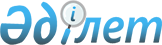 Солтүстік Қазақстан облысы Мағжан Жұмабаев ауданы мәслихатының 2018 жылғы 29 желтоқсандағы № 25-13 "2019-2021 жылдарға арналған Мағжан Жұмабаев ауданы Булаев қаласының бюджетін бекіту туралы" шешіміне өзгерістер енгізу туралыСолтүстік Қазақстан облысы Мағжан Жұмабаев ауданы мәслихатының 2019 жылғы 8 тамыздағы № 31-13 шешімі. Солтүстік Қазақстан облысының Әділет департаментінде 2019 жылғы 19 тамызда № 5539 болып тіркелді
      Қазақстан Республикасының 2008 жылғы 4 желтоқсандағы Бюджеттік кодексінің 106-бабының 4-тармағына, 109-1 бабына, Қазақстан Республикасының 2001 жылғы 23 қаңтардағы "Қазақстан Республикасындағы жергілікті мемлекеттік басқару және өзін-өзі басқару туралы" Заңының 6-бабына сәйкес, Солтүстік Қазақстан облысы Мағжан Жұмабаев ауданының мәслихаты ШЕШІМ ҚАБЫЛДАДЫ:
      1. "2019-2021 жылдарға арналған Мағжан Жұмабаев ауданы Булаев қаласының бюджетін бекіту туралы" Солтүстік Қазақстан облысы Мағжан Жұмабаев ауданы мәслихатының 2018 жылғы 29 желтоқсандағы № 25-13 шешіміне (2019 жылғы 15 қаңтарда Қазақстан Республикасы нормативтік құқықтық актілерінің электрондық түрдегі эталондық бақылау банкінде жарияланған, Нормативтік құқықтық актілерді мемлекеттік тіркеу тізілімінде № 5133 болып тіркелген) келесі өзгерістер енгізілсін:
      1-тармақ жаңа редакцияда баяндалсын:
       "1. 2019-2021 жылдарға арналған Мағжан Жұмабаев ауданы Булаев қаласының бюджеті тиісінше осы шешімге 1, 2 және 3-қосымшаларға сәйкес, оның ішінде 2019 жылға келесі көлемдерде бекітілсін:
      1) кірістер – 273 653,8 мың теңге:
      салықтық түсімдер – 45 545,0 мың теңге;
      салықтық емес түсімдер – 0 мың теңге;
      негізгі капиталды сатудан түсетін түсімдер – 0 мың теңге;
      трансферттер түсімі – 228 108,8 мың теңге;
      2) шығындар – 284 991,5 мың теңге;
      3) таза бюджеттік кредиттеу – 0 мың теңге;
      бюджеттік кредиттер – 0 мың теңге;
      бюджеттік кредиттерді өтеу – 0 мың теңге;
      4) қаржы активтерімен операциялар бойынша сальдо – 0 мың теңге:
      қаржы активтерін сатып алу – 0 мың теңге;
      мемлекеттің қаржы активтерін сатудан түсетін түсімдер – 0 мың теңге;
      5) бюджет тапшылығы (профициті) – (-11 337,7) мың теңге;
      6) бюджет тапшылығын қаржыландыру (профицитін пайдалану) – 11 337,7 мың теңге;
      қарыздар түсімі – 0 мың теңге;
      қарыздарды өтеу – 0 мың теңге;
      бюджет қаражатының пайдаланылатын қалдықтары – 11 337,7 мың теңге.";
      көрсетілген шешімнің 1-қосымшасы осы шешімнің қосымшасына сәйкес жаңа редакцияда баяндалсын.
      2. Осы шешім 2019 жылғы 1 қаңтардан бастап қолданысқа енгізіледі. Мағжан Жұмабаев ауданы Булаев қаласының 2019 жылға арналған бюджеті
					© 2012. Қазақстан Республикасы Әділет министрлігінің «Қазақстан Республикасының Заңнама және құқықтық ақпарат институты» ШЖҚ РМК
				Солтүстік Қазақстан облысыМағжан Жұмабаев ауданымәслихатының 2019 жылғы8 тамыздағы № 31-13 шешімінеқосымшаСолтүстік Қазақстан облысыМағжан Жұмабаев ауданы мәслихатының 2018 жылғы29 желтоқсандағы № 25-13 шешіміне1-қосымша
Санаты
Сыныбы
Кіші сыныбы
Атауы
Сомасы мың теңге
І. Кірістер
273 653,8
1
Салықтық түсімдер
45 545,0
01
Табыс салығы 
23 465,0
2
Жеке табыс салығы 
23 465,0
04
Меншікке салынатын салықтар
22 080,0
1
Мүлікке салынатын салықтар
280,0
3
Жер салығы
5 300,0
4
Көлiк құралдарына салынатын салық
16 500,0
2
Салықтық емес түсiмдер
0,0
3
Негізгі капиталды сатудан түсетін түсімдер
0,0
4
Трансферттер түсімі
228 108,8
02
Мемлекеттiк басқарудың жоғары тұрған органдарынан түсетiн трансферттер
228 108,8
3
Аудандардың (облыстық маңызы бар қаланың) бюджетінен трансферттер
228 108,8
Атауы
Атауы
Атауы
Атауы
Сомасы мың теңге
Функционалдық топ
Функционалдық топ
Функционалдық топ
Функционалдық топ
Сомасы мың теңге
Бюджеттік бағдарламалардың әкімшісі
Бюджеттік бағдарламалардың әкімшісі
Бюджеттік бағдарламалардың әкімшісі
Сомасы мың теңге
Бағдарлама
Бағдарлама
Сомасы мың теңге
 II. Шығындар
284 991,5
01
Жалпы сипаттағы мемлекеттік қызметтер
26 792,5
124
Аудандық маңызы бар қала, ауыл, кент, ауылдық округ әкімінің аппараты
26 792,5
001
Аудандық маңызы бар қала, ауыл, кент, ауылдық округ әкімінің қызметін қамтамасыз ету жөніндегі қызметтер
26 792,5
07
Тұрғын үй-коммуналдық шаруашылық 
182 772,0
124
Аудандық маңызы бар қала, ауыл, кент, ауылдық округ әкімінің аппараты
182 772,0
008
Елді мекендердегі көшелерді жарықтандыру 
38 000,0
009
Елді мекендердің санитариясын қамтамасыз ету 
11 840,4
010
Жерлеу орындарын ұстау және туыстары жоқ адамдарды жерлеу 
1 960,0
011
Елді мекендерді абаттандыру мен көгалдандыру
130 971,6
08
Мәдениет, спорт, туризм және ақпараттық кеңістiк
2 559,0
124
Аудандық маңызы бар қала, ауыл, кент, ауылдық округ әкімінің аппараты
3 887,0
006
Жергілікті деңгейде мәдени-демалыс жұмысын қолдау
3 887,0
12
Көлік және коммуникациялар
71 540,0
124
Аудандық маңызы бар қала, ауыл, кент, ауылдық округ әкімінің аппараты
71 540,0
013
Аудандық маңызы бар қалаларда, ауылдарда, кенттерде, ауылдық округтерде автомобиль жолдарының жұмыс істеуін қамтамасыз ету
71 540,0
ІІІ. Таза бюджеттік кредиттеу
0,0
Бюджеттік кредиттер
0,0
Бюджеттік кредиттерді өтеу
0,0
ІV. Қаржы активтерімен операциялар бойынша сальдо
0,0
Қаржы активтерін сатып алу
0,0
Мемлекеттің қаржы активтерін сатудан түсетін түсімдер
0,0
V. Бюджет тапшылығы (профициті)
-11 337,7
VІ. Бюджет тапшылығын қаржыландыру (профицитін пайдалану)
11 337,7
Қарыздар түсімі
0,0
Қарыздарды өтеу
0,0
8
Бюджет қаражатының пайдаланылатын қалдықтары
11 337,7
01
Бюджет қаражаты қалдықтары
11 337,7
1
Бюджет қаражатының бос қалдықтары
11 337,7